ЗадачаРозробити схему послідовності оперативного планування роботи виробництва шкільної їдальні. Торговельний зал розрахований на 150 місць. Режим роботи з 8.00 до 17.00, самообслуговування, меню з вільним вибором страв, державне підприємство, 5-ти денний робочий день. Обґрунтуйте схему.Послуги шкільної їдальніСхема раціонального виробничого процесу їдальніПрогнозована динаміка відвідування їдальні на 150 місцьОборотність місця протягом години залежить від тривалості приймання їжі. Якщо у закладі передбачено застосування скомплектованих раціонів харчування (сніданок, обід, вечеря), то кількість споживачів визначається для кожного прийому їжі окремо.Орієнтована тривалість прийому їжі залежить від типу закладів ресторанного господарства та методу обслуговування (табл.).Прогнозована кількість споживачів у закладах ресторанного господарства визначається за формулою:Nч = Р * φ * КЗде Nч – кількість споживачів, що обслуговується за 1 год. роботи залу;Р – місткість зали (кількість місць);φ – оборотність місця у залі за годину;КЗ – коефіцієнт завантаження зали.Орієнтовні значення оборотності місця у закладах ресторанного господарства різних типів протягом дня наведені в табл.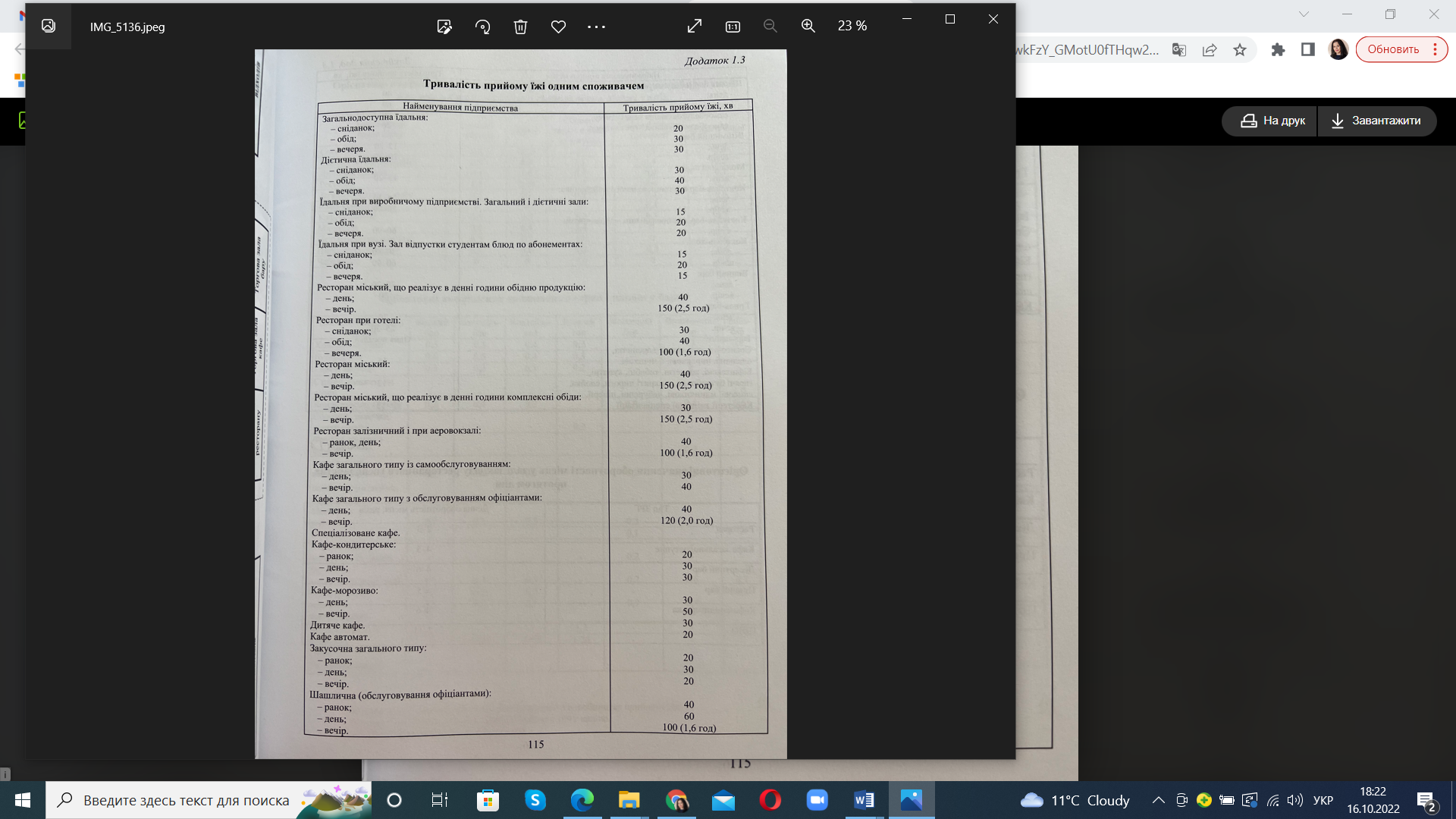 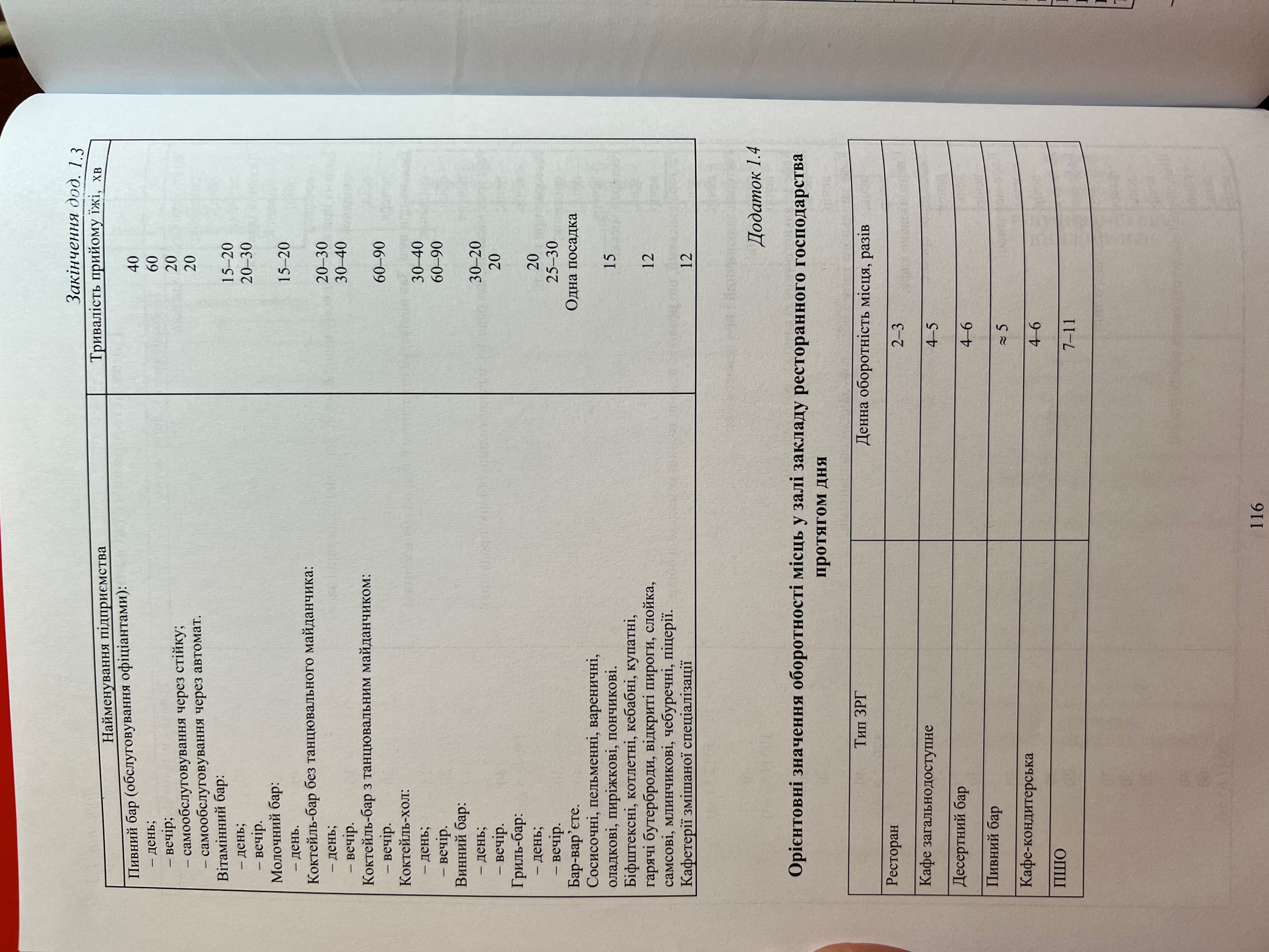 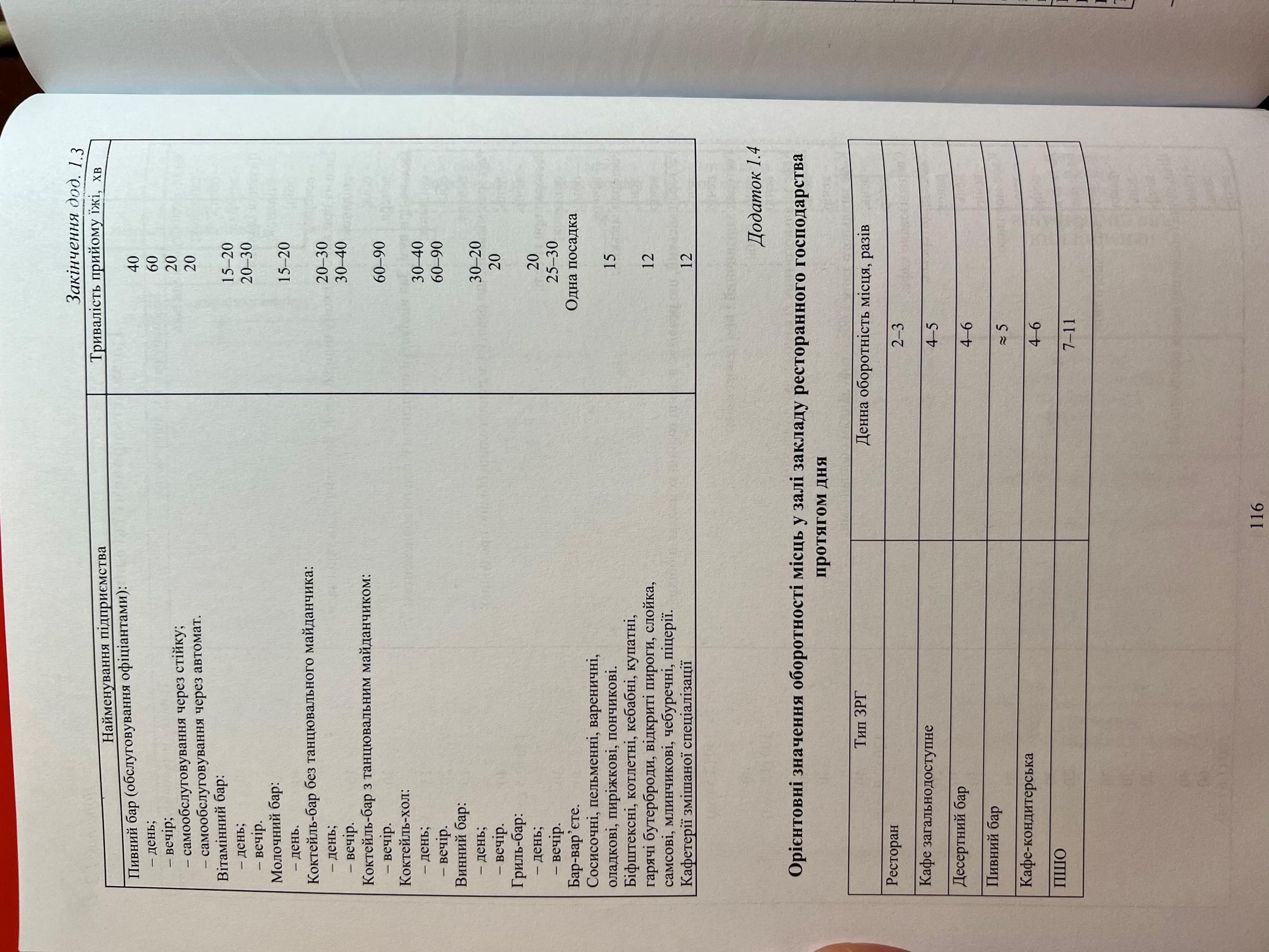 Задача 1Розробити схему послідовності оперативного планування роботи виробництва кафе. Торговельний зал розрахований на 50 місць. Режим роботи з 9.00 до 22.00, самообслуговування, меню з вільним вибором страв, державне підприємство, 5-ти денний робочий день. Обґрунтуйте схему. Скласти прогнозовану динаміку відвідування зали.Розрахувати пропускну спроможність торговельного залу та потужність виробництва кафе, якщо: оборотність 1 місця за день – 10 разів, кількість місць (Р) – 50, а коефіцієнти споживання страв наведено в таблиці 1.Таблиця 1 - Коефіцієнти споживання стравЗадача 2Розробити схему послідовності оперативного планування роботи виробництва ресторану. Торговельний зал розрахований на 200 місць. Режим роботи з 10.00 до 23.00, самообслуговування, меню з вільним вибором страв, державне підприємство, 5-ти денний робочий день. Обґрунтуйте схему. Скласти прогнозовану динаміку відвідування зали.Розрахувати пропускну спроможність торговельного залу та потужність виробництва ресторану, якщо: оборотність 1 місця за день – 10 разів, кількість місць (Р) – 200, а коефіцієнти споживання страв наведено в таблиці 1.Таблиця 1 - Коефіцієнти споживання стравЗадача 3Розробити схему послідовності оперативного планування роботи виробництва закусочної. Торговельний зал розрахований на 25 місць. Режим роботи з 8.00 до 22.00, самообслуговування, меню з вільним вибором страв, державне підприємство, 5-ти денний робочий день. Обґрунтуйте схему. Скласти прогнозовану динаміку відвідування зали.Розрахувати пропускну спроможність торговельного залу та потужність виробництва закусочної, якщо: оборотність 1 місця за день – 10 разів, кількість місць (Р) – 25, а коефіцієнти споживання страв наведено в таблиці 1.Таблиця 1 - Коефіцієнти споживання страв Задача 4Розробити схему послідовності оперативного планування роботи виробництва ресторану. Торговельний зал розрахований на 200 місць. Режим роботи з 10.00 до 23.00, самообслуговування, меню з вільним вибором страв, державне підприємство, 5-ти денний робочий день. Обґрунтуйте схему. Скласти прогнозовану динаміку відвідування зали.Розрахувати пропускну спроможність торговельного залу та потужність виробництва ресторану, якщо: оборотність 1 місця за день – 10 разів, кількість місць (Р) – 200, а коефіцієнти споживання страв наведено в таблиці 1.Таблиця 1 - Коефіцієнти споживання стравЗадача 5Розробити схему послідовності оперативного планування роботи виробництва кафе. Торговельний зал розрахований на 120 місць. Режим роботи з 9.00 до 22.00, самообслуговування, меню з вільним вибором страв, державне підприємство, 5-ти денний робочий день. Обґрунтуйте схему. Скласти прогнозовану динаміку відвідування зали.Розрахувати пропускну спроможність торговельного залу та потужність виробництва кафе, якщо: оборотність 1 місця за день – 10 разів, кількість місць (Р) – 120, а коефіцієнти споживання страв наведено в таблиці 1.Таблиця 1 - Коефіцієнти споживання стравПродукція власного виробництваОсновні послугиДодаткові послугиОперації та їх режимВиробничі, торгові та допоміжні приміщенняЗастосовуване обладнанняГодини роботиТривалість відвідування, хвОборотність місця за 1 годину, разКоефіцієнт заповнення залуКількість споживачів, осіб12:00-13:0020(дані з табл.)4,0(дані з табл.)=20*3*450 (за годину)450/150=0,3(за формулою) = 150*4,0*0,3=18013:00-14:0014:00-15:0015:00-16:00ВСЬОГО відвідувачів за день ВСЬОГО відвідувачів за день ВСЬОГО відвідувачів за день ВСЬОГО відвідувачів за день Оборотність місця протягом дняОборотність місця протягом дняОборотність місця протягом дняОборотність місця протягом дняХолодних стравІ стравІІ стравСолодкі стравиБорошн. стравГарячих напоївХолодних напоївФруктів0,50,751,00,250,30,120,10,05Холодних стравІ стравІІ стравСолодкі стравиБорошн. стравГарячих напоївХолодних напоївФруктів2,52,91,50,751,31,121,11,05Холодних стравІ стравІІ стравСолодкі стравиБорошн. стравГарячих напоївХолодних напоївФруктів1,50,752,00,250,30,120,10,05Холодних стравІ стравІІ стравСолодкі стравиБорошн. стравГарячих напоївХолодних напоївФруктів0,50,751,00,250,30,120,10,05Холодних стравІ стравІІ стравСолодкі стравиБорошн. стравГарячих напоївХолодних напоївФруктів1,51,751,01,250,30,181,10,05